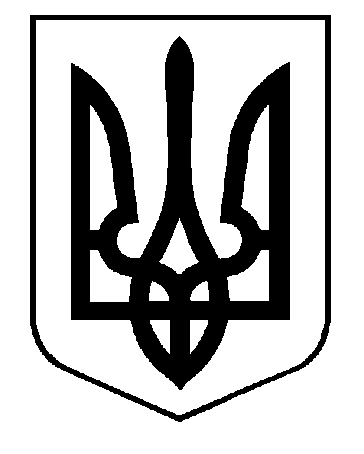 УКРАЇНАВИКОНАВЧИЙ КОМІТЕТСАФ’ЯНІВСЬКОЇ СІЛЬСЬКОЇ РАДИ ІЗМАЇЛЬСЬКОГО РАЙОНУ ОДЕСЬКОЇ ОБЛАСТІРІШЕННЯ17 грудня 2021 року										  №  172Про надання ХХХХХХХХХХХХХХр. н., статусу дитини, позбавленоїбатьківського піклуванняВідповідно до ст. 34 Закону України «Про місцеве самоврядування в Україні», п. 24, 25 постанови Кабінету Міністрів України № 866 від 24.09.2008 р. «Питання діяльності органів опіки та піклування, пов’язаної із захистом прав дитини»,розглянувши наявні документи ХХХХХХХХХХХХХХ року народження (свідоцтво про народження: серія 1-ЖД № ХХХХХХХХХХ, видане ХХХХХХХХХХ року відділом реєстрації актів цивільного стану Кілійського районного управління юстиції Одеської області, актовий запис № 157 від 08.09.2005 року; рішення Ізмаїльського міськрайонного суду Одеської області від 27.10.2021 р. справа № 946/3191/21 про позбавлення батьківських прав матері; повний витяг з Державного реєстру актів цивільного стану громадян щодо актового запису про народження № ХХХХХХХХХХ, виданий ХХХХХХХХХ р. Ізмаїльським міськрайонним відділом державної реєстрації актів цивільного стану Південного міжрегіонального управління Міністерства  юстиції (м. Одеса), який перебуває в центрі соціально-психологічної реабілітації дітей служби у справах дітей Ізмаїльської райдержадміністрації, виконавчий комітет Саф’янівської сільської ради Ізмаїльського району Одеської областіВИРІШИВ:Надати ХХХХХХХХХХХХХХ р. н., статус дитини, позбавленої батьківського піклування.Контроль за виконанням даного рішення покласти на заступника Саф’янівського сільського голови Ізмаїльського району Одеської області Чепоя І. Г.Саф’янівський сільський голова                                                               Наталія ТОДОРОВА